Working Instructions: Form 4 - Controlled Substance Destruction LogDefinitions: Controlled Substance - The Controlled Substances Act (CSA) places all substances which were in some manner regulated under existing federal law into one of five schedules.  This placement is based on the substance’s medical use, potential for abuse, and safety or dependence liability.  More information can be found in Title 21 United States Code (USC) Controlled Substances Act Alphabetical List of Controlled SubstancesRegistrant – A person licensed and registered with DEA to distribute, manufacture, administer, dispense, import/export a controlled substance.Reverse Distributor – any person/business registered with the Drug Enforcement Administration as a reverse distributor.Box 1: Registration InformationComplete the Registrant’s Name, DEA #, and address in this section. The information must appear exactly (in its entirety), as it does on the Registrant’s DEA License. Box 2: Reverse Distributor DEA Registrant InformationComplete Box 2 by filling in the information pertaining to the Reverse Distributor who will receive the controlled substances to be destroyed . Record the Reverse Distributor’s Name, DEA #, and address in this section. The information must appear exactly (in its entirety), as it does on the Reverse Distributor’s DEA License. Box 3: Destruction LogSchedule I-II and Schedule III-V must be recorded and filed separately. Schedules I-II are to be recorded on a DEA Form 222, which is the official record of destruction.  Form 4 is supplemental for Schedule I-II drugs.   However, if a DEA Form 222 is lost/misplaced, this would serve as backup documentation. Record the date of destruction. The date of destruction is the date the controlled substances physically left the registered location to be destroyed by the Reverse Distributor.  If the controlled substances are a Schedule I-II, then the controlled substances must be transferred to the Reverse Distributor via a DEA Form 222. Record the DEA 222 Order Form Number. The order form number can be found on the DEA Form 222 (see below)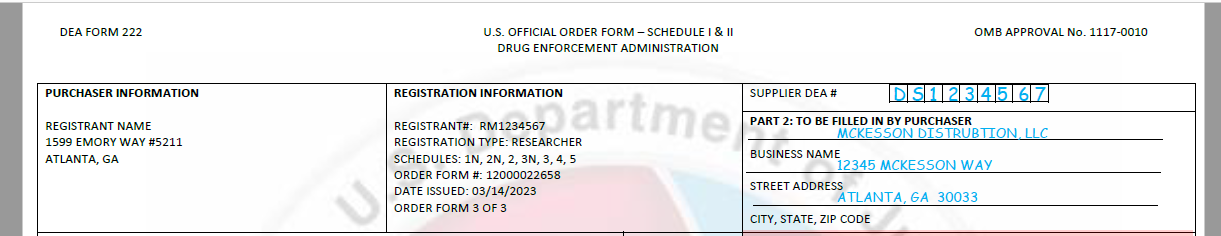 Record the name of the controlled substance being destroyed, the concentration/strength, the total volume/quantity being destroyed, and the drug form. Each Unique Bottle ID should also be recorded. If the destruction page is continued on an additional page, check the box at the bottom of the page. Sample Form 4: Schedule I – II Controlled Substance Destruction LogSample Form 4: Schedule III-V Controlled Substance Destruction LogForm 4: Schedule I – II Controlled Substance Destruction LogForm 4: Schedule I-II Controlled Substance Destruction Log ContinuedForm 4: Schedule III-V Controlled Substance Destruction LogForm 4: Schedule III-V Controlled Substance Destruction Log ContinuedBox 1: Registrant InformationBox 1: Registrant InformationBox 1: Registrant InformationRegistrant’s Name: John SmithDEA #: RS1234567Registered Address: 123 Main Street, Room  #123, Atlanta, GA, 30325Box 2: Reverse Distributor DEA Registrant InformationBox 2: Reverse Distributor DEA Registrant InformationBox 2: Reverse Distributor DEA Registrant InformationRegistrant’s Name: Reverse Distribution LLCDEA #: DR4758590Registered Address: 45738 Destruction Way, Atlanta, GA, 30325Box 3: Schedule I – II Destruction LogBox 3: Schedule I – II Destruction LogBox 3: Schedule I – II Destruction LogBox 3: Schedule I – II Destruction LogBox 3: Schedule I – II Destruction LogBox 3: Schedule I – II Destruction LogBox 3: Schedule I – II Destruction LogDate of DestructionDEA 222 Order Form #Name of Controlled SubstanceConcentration/StrengthTotal Volume/Quantity to be destroyedDrug FormUnique Bottle ID02/11/2321234345354Psilocybin1000.5gpowderPSB00202/11/2321234345354Fatal Plus390mg/ml20mlliquidFP001002/11/2321234345354MDMA HCL1002gpowderMDMA00302/11/2321234345354Morphine Sulfate ER20mg2capsulesMS001302/11/2321234345354Fentanyl Base1001gpowderFB000102/11/2321234345354Oxycodone HCL1000.75gPowderOxy100102/11/2321234345354Dexmethylphenidate HCL5mg5tabletsDMeth001Box 1: Registrant InformationBox 1: Registrant InformationBox 1: Registrant InformationRegistrant’s Name: John SmithDEA #: RS1234567Registered Address: 123 Main Street, Room 123, Atlanta, GA, 30325Box 2: Reverse Distributor DEA Registrant InformationBox 2: Reverse Distributor DEA Registrant InformationBox 2: Reverse Distributor DEA Registrant InformationRegistrant’s Name: Reverse Distribution LLCDEA #: DR4758590Registered Address: 45738 Destruction Way, Atlanta, GA, 30325Box 3: Schedule III-V Destruction LogBox 3: Schedule III-V Destruction LogBox 3: Schedule III-V Destruction LogBox 3: Schedule III-V Destruction LogBox 3: Schedule III-V Destruction LogBox 3: Schedule III-V Destruction LogDate of DestructionName of Controlled SubstanceConcentration/StrengthTotal Volume/Quantity to be destroyedDrug FormUnique Bottle ID02/11/23Buprenorphine HCL0.3mg/ml1mlliquidBUP001002/11/23Ketamine HCL100mg/ml2mlliquidKET000302/11/23Testosterone Cypionate USP1001 gramspowderTEST00102/11/23Euthasol390mg5mlliquidEUTH00502/11/23Lorazepam1mg3mtabletsLOR000902/11/23Ketamine HCL100mg/ml5mlliquidKET000402/11/23Buprenorphine HCL0.3mg/ml0.5mlliquidBUP001102/11/23Ketamine HCL100mg/ml0.5mlliquidKET000502/11/23Buprenorphine HCL0.3mg/ml2mlliquidBUP001202/11/23Euthasol390mg3mlliquidEUTH006Box 1: Registrant InformationBox 1: Registrant InformationBox 1: Registrant InformationRegistrant’s Name: DEA #: Registered Address: Box 2: Reverse Distributor DEA Registrant InformationBox 2: Reverse Distributor DEA Registrant InformationBox 2: Reverse Distributor DEA Registrant InformationRegistrant’s Name: DEA #: Registered Address: Box 3: Schedule I – II Destruction LogBox 3: Schedule I – II Destruction LogBox 3: Schedule I – II Destruction LogBox 3: Schedule I – II Destruction LogBox 3: Schedule I – II Destruction LogBox 3: Schedule I – II Destruction LogBox 3: Schedule I – II Destruction LogDate of DestructionDEA 222 Order Form #Name of Controlled SubstanceConcentration/StrengthTotal Volume/Quantity to be destroyedDrug FormUnique Bottle IDBox 3: Schedule I – II Destruction Log ContinuedBox 3: Schedule I – II Destruction Log ContinuedBox 3: Schedule I – II Destruction Log ContinuedBox 3: Schedule I – II Destruction Log ContinuedBox 3: Schedule I – II Destruction Log ContinuedBox 3: Schedule I – II Destruction Log ContinuedBox 3: Schedule I – II Destruction Log ContinuedDate of DestructionDEA 222 Order Form #Name of Controlled SubstanceConcentration/StrengthTotal Volume/Quantity to be destroyedDrug FormUnique Bottle IDBox 1: Registrant InformationBox 1: Registrant InformationBox 1: Registrant InformationRegistrant’s Name: DEA #: Registered Address: Box 2: Reverse Distributor DEA Registrant InformationBox 2: Reverse Distributor DEA Registrant InformationBox 2: Reverse Distributor DEA Registrant InformationRegistrant’s Name: DEA #: Registered Address: Box 3: Schedule III-V Destruction LogBox 3: Schedule III-V Destruction LogBox 3: Schedule III-V Destruction LogBox 3: Schedule III-V Destruction LogBox 3: Schedule III-V Destruction LogBox 3: Schedule III-V Destruction LogDate of DestructionName of Controlled SubstanceConcentration/StrengthTotal Volume/Quantity to be destroyedDrug FormUnique Bottle IDBox 3: Schedule III-V Destruction Log ContinuedBox 3: Schedule III-V Destruction Log ContinuedBox 3: Schedule III-V Destruction Log ContinuedBox 3: Schedule III-V Destruction Log ContinuedBox 3: Schedule III-V Destruction Log ContinuedBox 3: Schedule III-V Destruction Log ContinuedDate of DestructionName of Controlled SubstanceConcentration/StrengthTotal Volume/Quantity to be destroyedDrug FormUnique Bottle ID